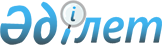 Қарағанды облысы әкімдігінің 2022 жылғы 15 наурызда № 15/01 "2022 жылға асыл тұқымды мал шаруашылығын дамытуды, мал шаруашылығының өнімділігін және өнім сапасын арттыруды субсидиялау бағыттары бойынша бюджеттік субсидиялар көлемдерін, сондай-ақ ауыл шаруашылығы жануарларының аналық басының азығына жұмсалған шығындар құнын арзандатуға субсидиялар нормативтерін, субсидиялар алушыларға қойылатын өлшемшарттарды және өтінім беру мерзімдерін бекіту туралы" қаулысына өзгерістер енгізу туралыҚарағанды облысының әкімдігінің 2022 жылғы 25 қарашадағы № 81/01 қаулысы. Қазақстан Республикасының Әділет министрлігінде 2022 жылғы 28 қарашада № 30762 болып тіркелді
      Қарағанды облысының әкімдігі ҚАУЛЫ ЕТЕДІ:
      1. Қарағанды облысы әкімдігінің 2022 жылғы 15 наурыздағы № 15/01 "2022 жылға асыл тұқымды мал шаруашылығын дамытуды, мал шаруашылығының өнімділігін және өнім сапасын арттыруды субсидиялау бағыттары бойынша бюджеттік субсидиялар көлемдерін, сондай-ақ ауыл шаруашылығы жануарларының аналық басының азығына жұмсалған шығындар құнын арзандатуға субсидиялар нормативтерін, субсидиялар алушыларға қойылатын өлшемшарттарды және өтінім беру мерзімдерін бекіту туралы" қаулысына (Нормативтік құқықтық актілерді мемлекеттік тіркеу тізілімінде № 27227 болып тіркелген) келесі өзгерістер енгізілсін:
      көрсетілген қаулының 1 және 3-қосымшалары осы қаулының 1 және 2-қосымшаларына сәйкес жаңа редакцияда жазылсын.
      2. Осы қаулы оның алғашқы ресми жарияланған күнінен кейін күнтізбелік он күн өткен соң қолданысқа енгізіледі.
      "КЕЛІСІЛДІ"
      Қазақстан Республикасы
      Ауыл шаруашылығы министрлігі 2022 жылға асыл тұқымды мал шаруашылығын дамытуды, мал шаруашылығының өнімділігін және өнім сапасын арттыруды субсидиялау бағыттары бойынша субсидиялар көлемдері Субсидиялар алушыларға қойылатын өлшемшарттар және өтінім беру мерзімдері
					© 2012. Қазақстан Республикасы Әділет министрлігінің «Қазақстан Республикасының Заңнама және құқықтық ақпарат институты» ШЖҚ РМК
				
      Қарағанды облысының әкімі

Ж. Қасымбек
Қарағанды облысы
әкімдігінің
2022 жылғы 25
қарашадағы
№ 81/01
қаулысына 1-қосымшаҚарағанды облысы әкімдігінің
2022 жылғы 15 наурыздағы
№ 15/01 қаулысына 1-қосымша
№
Субсидиялау бағыты 
Өлшем бірлігі
Субсидиялау көлемі
Субсидиялар сомасы, мың теңге
Етті және етті-сүтті мал шаруашылығы
Етті және етті-сүтті мал шаруашылығы
Етті және етті-сүтті мал шаруашылығы
Етті және етті-сүтті мал шаруашылығы
1.
Селекциялық және асыл тұқымдық жұмыс жүргізу:
1.1
Ірі қара малдың тауарлық аналық басы
Бас/шағылыстыру маусымы
120 600
1 206 000
1.2
Ірі қара малдың асыл тұқымды аналық басы
Бас/шағылыстыру маусымы
20 150
302 250
2.
Табынның өсімін молайту үшін пайдаланылатын етті және етті-сүтті тұқымдардың асыл тұқымды бұқасын күтіп-бағу
Бас/шағылыстыру маусымы
2 500
250 000
3.
Етті, етті-сүтті тұқымдардың асыл тұқымды бұқасын сатып алу
Сатып алынған бас
4 598
689 700
4.
Ірі қара малдың асыл тұқымды аналық басын сатып алу:
Сатып алынған бас
-
-
4.1
Отандық 
Сатып алынған бас
5 263
789 450
4.2
Тәуелсіз Мемлекеттер Достастығы, Украина елдерінен импортталған
Сатып алынған бас
330
74 250
4.3
Аустралия, Солтүстік және Оңтүстік Америка елдерінен, Еуропа елдерінен импортталған
Сатып алынған бас
-
-
5. 
Ірі қара малдың тұқымдық шығу тегіне сәйкес келетін импортталған аналық басын сатып алу
Сатып алынған бас
383
57 450
6.
Бордақылау алаңдарына бордақылау үшін немесе сою қуаты тәулігіне кемінде 50 бас ірі қара мал болатын ет өңдеуші кәсіпорындарға өткізілген немесе ауыстырылған ірі қара малдың еркек дарақтарының (оның ішінде сүтті және сүтті-етті тұқымдардың еркек дарақтары) құнын арзандату
Тірідей салмағы, килограмм
3 261 250
652 250
7.
Ірі қара малды союмен және етін бастапқы өңдеумен айналысатын ет өңдеуші кәсіпорындардың сиыр етін дайындау құнын арзандату
Өндірілген сиыр етінің килограмы
-
-
Барлық сома
4 021 350 
Сүтті және сүтті-етті мал шаруашылығы
Сүтті және сүтті-етті мал шаруашылығы
Сүтті және сүтті-етті мал шаруашылығы
Сүтті және сүтті-етті мал шаруашылығы
1.
Сүтті және сүтті-етті тұқымдардың асыл тұқымды бұқасының ұрығын сатып алу:
-
-
1.1
 Бір жынысты
Сатып алынған доза
-
-
1.2
 Қос жынысты
Сатып алынған доза
420
2 100
2.
Ірі қара малдың асыл тұқымды аналық басын сатып алу:
2.1
Отандық
Сатып алынған бас
197
39 400
2.2
Тәуелсіз Мемлекеттер Достастығы, Украина елдерінен импортталған
Сатып алынған бас
15
3 375
2.3
Аустралия, Солтүстік және Оңтүстік Америка елдерінен, Еуропа елдерінен импортталған
Сатып алынған бас
96
38 400
3.
Сүт өндіру құнын арзандату: 
3.13.2
 Бағымдағы сиырларының саны 600 бастан басталатын шаруашылық 
Өткізілген немесе өңделген килограмм
-
-
3.13.2
Бағымдағы сиырларының саны 400 бастан басталатын шаруашылық 
Өткізілген немесе өңделген килограмм
5 937 300
178 119
3.3
 Бағымдағы сиырларының саны 50 бастан басталатын шаруашылық
Өткізілген немесе өңделген килограмм
4 240 500
84 810
3.4
Ауыл шаруашылығы кооперативі
Өткізілген немесе өңделген килограмм
5 796 250
115 925
4.
Ірі қара малдың эмбриондарын сатып алу құнын арзандату
Дана
-
-
5
Шаруа (фермер) қожалықтарында және ауыл шаруашылығы кооперативтерінде сүтті және сүтті-етті бағытындағы ірі қара малдың аналық басын қолдан ұрықтандыру жөніндегі көрсетілетін қызметтер үшін асыл тұқымды және дистрибьютерік орталықтарды субсидиялау
Ағымдағы жылы ұрықтандырылған бас
318
1 590
Барлық сома
463 719
Етті құс шаруашылығы
Етті құс шаруашылығы
Етті құс шаруашылығы
Етті құс шаруашылығы
1.
Ата-енелік/ата-тектік нысандағы асыл тұқымды тәуліктік балапан сатып алу
Сатып алынған бас
68 795
41 277
2.
Құс етін өндіру құнын арзандату:
2.1
 15 000 тоннадан басталатын нақты өндіріс 
Өткізілген килограмм
-
-
2.2
 10 000 тоннадан басталатын нақты өндіріс
Өткізілген килограмм
-
-
2.3
 5 000 тоннадан басталатын нақты өндіріс
Өткізілген килограмм
1 800 000
108 000
2.4
 500 тоннадан басталатын нақты өндіріс
Өткізілген килограмм
550 000
27 500
3.
Күрке тауық етін өндіру құнын арзандату
Өткізілген килограмм
-
-
4.
Суда жүзетін құс етін өндіру құнын арзандату
Өткізілген килограмм
-
-
Барлық сома
176 777
Жұмыртқалы құс шаруашылығы
1.
Асыл тұқымды құстардан алынған жұмыртқа бағытындағы финалдық нысандағы тәуліктік балапан сатып алу
Сатып алынған бас
2 045 500
122 730
2.
Тағамдық жұмыртқа өндіру құнын арзандату миллион данадан басталатын нақты өндіріс (2023 жылғы 1 қаңтарға дейін қолданыста болады)
Өткізілген дана
423 090 000
1 269 270
Барлық сома
Барлық сома
1 392 000
Шошқа шаруашылығы
Шошқа шаруашылығы
Шошқа шаруашылығы
Шошқа шаруашылығы
1.
Асыл тұқымды шошқалар сатып алу
Сатып алынған бас
1 093
153 020
2.
Шошқалардың аналық және шошқа басын толықтыратын басымен селекциялық және асыл тұқымдық жұмыстар жүргізу
Бас/шағылыстыру маусымы
7 064
282 560
Барлық сома
Барлық сома
435 580
Қой шаруашылығы
Қой шаруашылығы
Қой шаруашылығы
Қой шаруашылығы
1.
Селекциялық және асыл тұқымдық жұмыс жүргізу:
1.1
Қойлардың асыл тұқымды аналық басы
Бас/шағылыстыру маусымы
62 500
250 000
1.2
Қойлардың тауарлық аналық басы
Бас/шағылыстыру маусымы
120 000
300 000
2.
Отандық асыл тұқымды қойлар сатып алу
Сатып алынған бас
8 376
125 640
2.1
Импортталған асыл тұқымды аналық қойларды сатып алу
Сатып алынған бас
1 000
30 000
2.2
Импортталған асыл тұқымды тұқымдық қошқарлар сатып алу
Сатып алынған бас
10
1 500
3.
Тауарлық отардың өсімін молайту үшін пайдаланылатын асыл тұқымды қошқарды күтіп-бағу
Бас/шағылыстыру маусымы
-
-
4.
Бордақылау алаңдарына бордақылау үшін немесе сою қуаты тәулігіне 300 бас болатын ет өңдеуші кәсіпорындарға өткізілген ұсақ малдардың еркек дарақтарының құнын арзандату
Өткізілген бас
700
2 100
5.
Қойлардың эмбриондарын сатып алу құнын арзандату
Дана
250
20 000
6.
Шаруашылықтарда және ауыл шаруашылығы кооперативтерінде қойлардың аналық басын қолдан ұрықтандыру жөніндегі көрсетілетін қызметтер үшін асыл тұқымды және дистрибьютерлік орталықтарды субсидиялау
Ұрықтандырылған бас/шағылыстыру маусымы
6 667
10 000
Барлық сома
Барлық сома
739 240
Жылқы шаруашылығы
Жылқы шаруашылығы
Жылқы шаруашылығы
Жылқы шаруашылығы
1.
Өнімді бағыттағы өндірушілердің асыл тұқымды айғырларын сатып алу
Сатып алынған бас
130
13 000
Барлық сома
Барлық сома
13 000
Жергілікті бюджет қаражаты есебінен:
Жергілікті бюджет қаражаты есебінен:
1.
Ауыл шаруашылығы жануарларының аналық басының азығына жұмсалған шығындар құнын арзандату
Бас
100 000
1 000 000
Барлық сома
Барлық сома
1 000 000
Барлығы
Барлығы
8 241 666Қарағанды облысы
әкімдігінің
2022 жылғы 25
қарашадағы
№ 81/01
қаулысына 2-қосымшаҚарағанды облысы әкімдігінің
2022 жылғы 15 наурыздағы
№ 15/01 қаулысына 3-қосымша
№
Субсидиялау бағыты
Өлшемшарттар
Субсидиялаудың ақпараттық жүйесінде субсидиялау шарттарына сәйкестігін тексеру әдісі
Өтінімді беру мерзімі
1.
Ауыл шаруашылығы жануарларының азығына жұмсалған шығындар құнын арзандату
Өтінімді берген сәтте селекциялық және асыл тұқымдық жұмыстың ақпараттық қорында және ауылшаруашылығы жануарларын бірдейлендіру жөніндегі дерекқор ақпаратында аналық мал басының деректерге сәйкес және тіркеуде болуы
селекциялық және асыл тұқымдық жұмыстың ақпараттық қорымен және ауыл шаруашылығы жануарларын бірдейлендіру жөніндегі дерекқорымен интеграцияланған өзара іс-қимыл
2022 жылдың тамыз- желтоқсан айлары
1.1
Ірі қара малдың аналық басы
1. өтінім берген сәтте 20 бастан кем емес және 200 бастан аспайтын меншікті аналық малдың болуы;
2. аналық мал басының жасы 18 айдан бастап, бірақ 120 айдан аспауы;
3. азықтық дақылдар егіс алқабының болмауы немесе егіс алқабы 1000 гектардан артық болмауы.
селекциялық және асыл тұқымдық жұмыстың ақпараттық қорымен және ауыл шаруашылығы жануарларын бірдейлендіру жөніндегі дерекқорымен интеграцияланған өзара іс-қимыл
2022 жылдың тамыз- желтоқсан айлары